Święto sztuki współczesnej już 30 września w Warszawie11. edycja Warsaw Gallery Weekend (WGW)– największego cyklicznego przeglądu nowej sztuki w Polsce – odbędzie się w dniach 30.09-3.10.2021. Weźmie w nim udział 31 galerii, które zaprezentują 33 premierowe wystawy. WGW od lat prezentuje to, co w sztuce współczesnej najciekawsze i najbardziej aktualne. Warsaw Gallery Weekend jest największym w Polsce i jednym z czołowych w Europie Środkowo-Wschodniej wydarzeniem poświęconym sztuce współczesnej. Podczas jednego weekendu (30.09–3.10) swoje premierowe wystawy zaprezentują̨ najlepsze galerie warszawskie, a także galerie z innych miast wybrane w drodze otwartego naboru. Po raz kolejny podczas WGW przyznamy Nagrodę Fundacji Sztuki Polskiej ING – wyróżnimy artystkę, artystę, bądź grupę artystyczną, włączając dzieła prezentowane podczas wydarzenia do kolekcji. Przyznamy również nagrodę specjalną. Nad wyborem laureatów czuwać będzie jury  w składzie: Hanna Wróblewska – dyrektor Zachęty- Narodowej Galerii Sztuki, Kamila Bondar i Marcin Kryszeń - zarząd Fundacji i tradycyjnie już kurator, w tym roku to będzie Marek Pokorný – dyrektor galerii Plato w Ostrawie, i kolekcjonerka Weronika Szwarc-Bronikowska.Wybór ogłosimy w sobotę 2 października o godzinie 10:30, na Instagramie @ingpolishartfoundation, @warsawgalleryweekend i Facebooku Fundacja Sztuki Polskiej ING oraz Warsaw Gallery WeekendWarsaw Gallery Weekend 2021Asymetria, Biuro Wystaw, BWA Warszawa, Dawid Radziszewski, ESTA, Fundacja Galerii Foksal, Fundacja Profile, Gunia Nowik, HOS Gallery, Instytut Fotografii Fort, Jednostka, Le Guern, LETO, lokal_30, m², Monopol, Galeria m², Monopol, Naga, Olszewski Gallery, Piktogram, Pola Magnetyczne, Polana Institute, Propaganda, Raster, Rodríguez Gallery, Serce Człowieka, Śmierć Człowieka, Stereo, Szara, Szydłowski, Wizytująca, Wschód. 30.09-3.10.2020, galerie czynne w godzinach 11:00 – 19:00Szczegółowy program wydarzenia: www.warsawgalleryweekend.plPodczas 11. edycji wydarzenia premierę będzie miała wspólna publikacja WGW i Fundacji Sztuki Polskiej ING, podsumowującą dekadę warszawskiej sceny galeryjnej i efekt jaki Warsaw Gallery Weekend wywołało na krajowym rynku sztuki współczesnej. Premiera książki odbędzie się 2 października o godzinie 11:00 w Zachęcie, połączona będzie z panelem dyskusyjnym. 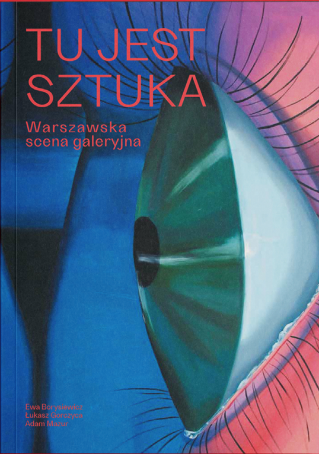 